UNIVERSIDADE FEDERAL DE ALAGOASPROGRAMA DE PÓS GRADUAÇÃO EM CIÊNCIAS MÉDICAS 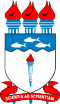 EDITAL DE SELEÇÃO PARA ALUNO REGULAR - 2023FORMULÁRIO DE RECURSO AO RESULTADO PRELIMINARÀ  Coordenação de Processo Seletivo do PPGCM/FAMED/UFALDADOS E PROTOCOLO DO RECURSO:JUSTIFICATIVAS DO RECURSO:NOME:NOME:E-MAIL:TELEFONE:Maceió, _____/_____/2020.Assinatura:___________________________________